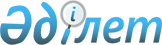 О внесении изменений в решение маслихата от 25 декабря 2014 года № 274 "О бюджете города Костаная на 2015-2017 годы"Решение маслихата города Костаная Костанайской области от 18 августа 2015 года № 351. Зарегистрировано Департаментом юстиции Костанайской области 21 августа 2015 года № 5821

      В соответствии со статьями 106, 109 Бюджетного кодекса Республики Казахстан от 4 декабря 2008 года Костанайский городской маслихат РЕШИЛ:



      1. Внести в решение маслихата от 25 декабря 2014 года № 274 "О бюджете города Костаная на 2015-2017 годы" (зарегистрированное в Реестре государственной регистрации нормативных правовых актов за № 5288, опубликованное 13 января 2015 года в газете "Наш Костанай") следующие изменения:



      подпункты 1), 2), пункта 1 указанного решения изложить в новой редакции:

      "1) доходы – 31662024,9 тысячи тенге, в том числе по:

      налоговым поступлениям – 17589691,0 тысяча тенге;

      неналоговым поступлениям – 73507,0 тысяч тенге;

      поступлениям от продажи основного капитала – 1702364,7 тысячи тенге;

      поступлениям трансфертов – 12296462,2 тысячи тенге;

      2) затраты – 31884299,7 тысяч тенге;";



      подпункт 4) пункта 1 указанного решения изложить в новой редакции:

      "4) сальдо по операциям с финансовыми активами – 77683,7 тысячи тенге, в том числе:

      приобретение финансовых активов – 146046,0 тысяч тенге;

      поступления от продажи финансовых активов государства – 68362,3 тысячи тенге;";



      пункты 5, 6, 7 указанного решения изложить в новой редакции:

      "5. Учесть, что в городском бюджете на 2015 год предусмотрено поступление целевых текущих трансфертов из республиканского и областного бюджетов, в том числе:

      на выплату государственной адресной социальной помощи в сумме 1007,0 тысяч тенге;

      на выплату государственных пособий на детей до 18 лет в сумме 660,0 тысяч тенге;

      на оказание социальной защиты и помощи населению в сумме 258104,0 тысячи тенге;

      на проведение мероприятий, посвященных семидесятилетию Победы в Великой Отечественной войне в сумме 96482,0 тысячи тенге;

      на выплату ежемесячной надбавки за особые условия труда к должностным окладам работников государственных учреждений, не являющихся государственными служащими, а также работников государственных казенных предприятий, финансируемых из местных бюджетов в сумме 356810,0 тысяч тенге;

      на реализацию государственного образовательного заказа в дошкольных организациях образования в сумме 593646,0 тысяч тенге;

      на повышение оплаты труда учителям, прошедшим повышение квалификации по трехуровневой системе в сумме 129779,0 тысяч тенге;

      на содержание ребенка (детей), переданного патронатным воспитателям в сумме 11819,0 тысяч тенге;

      на выплату единовременных денежных средств казахстанским гражданам, усыновившим (удочерившим) ребенка (детей) – сироту и ребенка (детей), оставшегося без попечения родителей в сумме 1938,0 тысяч тенге;

      на дополнительное образование для детей и юношества в сумме 33109,0 тысяч тенге;

      на увеличение размера социальной помощи на бытовые нужды участникам и инвалидам Великой Отечественной войны с 6 до 10 месячных расчетных показателей в сумме 13224,0 тысячи тенге;

      на разработку схем градостроительного развития территории района и генеральных планов населенных пунктов в сумме 39549,7 тысяч тенге;

      на содержание штатной численности отделов регистрации актов гражданского состояния в сумме 4895,0 тысяч тенге;

      на содержание подразделений местных исполнительных органов агропромышленного комплекса в сумме 9818,0 тысяч тенге;

      на оплату широкополосного Интернета в рамках программы электронного обучения в сумме 13158,0 тысяч тенге;

      на компенсацию потерь, связанных с ожидаемым невыполнением доходной части в сумме 1427262,0 тысячи тенге;

      на оказание жилищной помощи в сумме 30000,0 тысяч тенге;

      на текущий ремонт распределительных пунктов в сумме 23324,0 тысячи тенге;

      на приобретение учебников и учебно-методических комплексов для 100 процентов обеспечения учащихся общеобразовательных школ в сумме 45000,0 тысяч тенге;

      на приобретение электронных учебно-методических пособий по изучению казахского языка для школ в сумме 10000,0 тысяч тенге;

      на проведение среднего и ямочного ремонта в сумме 263888,0 тысяч тенге;

      на содержание вновь вводимой школы на 500 мест с государственным языком обучения в сумме 25696,0 тысяч тенге;

      на приобретение учебного пособия "Подарок первокласснику от Президента Республики Казахстан "Менің Отаным – Қазақстан. Моя родина – Казахстан" в сумме 3078,4 тысяч тенге;

      на внедрение региональных пилотных проектов по оказанию социальной помощи малообеспеченным гражданам на контрактной основе в сумме 3510,0 тысяч тенге;

      на текущее содержание улиц и мест общего пользования в сумме 190000,0 тысяч тенге;

      на текущий ремонт ливневой канализации по улице Маяковского в районе жилого дома № 102 в городе Костанае в сумме 11853,0 тысячи тенге.



      6. Учесть, что в городском бюджете на 2015 год предусмотрено поступление средств из республиканского и областного бюджетов, в том числе:

      целевого трансферта на развитие строительства и реконструкцию объектов образования в сумме 1397608,0 тысяч тенге;

      целевого трансферта на развитие системы водоснабжения и водоотведения в сумме 3304414,1 тысяч тенге;

      целевого трансферта на развитие коммунального хозяйства в сумме 9870,0 тысяч тенге;

      на строительство специализированных центров обслуживания населения в сумме 1040362,2 тысячи тенге;

      на развитие транспортной инфраструктуры в сумме 437060,0 тысяч тенге;

      на развитие инженерной инфраструктуры в рамках Программы развития регионов до 2020 года в сумме 46409,0 тысяч тенге;

      на увеличение уставных капиталов специализированных уполномоченных организаций в сумме 146046,0 тысяч тенге.



      7. Учесть, что в городском бюджете на 2015 год предусмотрено поступление средств из республиканского и областного бюджетов в рамках Программы развития регионов до 2020 года, реализуемых по следующим направлениям:

      кредитование городского бюджета на проектирование и (или) строительство жилья в сумме 1371944,0 тысячи тенге;

      кредитование на реконструкцию и строительство систем тепло-, водоснабжения и водоотведения в сумме 2100409,0 тысяч тенге;

      проектирование, развитие и (или) обустройство инженерно-коммуникационной инфраструктуры в сумме 1854826,8 тысяч тенге;

      проектирование и (или) строительство, реконструкция жилья коммунального жилищного фонда в сумме 462256,0 тысяч тенге.";



      пункт 9 указанного решения изложить в новой редакции:

      "9. Утвердить резерв местного исполнительного органа города на 2015 год в сумме 97469,1 тысяч тенге.";

      приложения 1, 2, 3 к указанному решению изложить в новой редакции согласно приложениям 1, 2, 3 к настоящему решению.



      2. Настоящее решение вводится в действие с 1 января 2015 года.      Председатель сессии, депутат

      по избирательному округу № 7               Н. Медетов      Секретарь Костанайского

      городского маслихата                       Н. Халыков      СОГЛАСОВАНО      Руководитель государственного

      учреждения "Отдел финансов

      акимата города Костаная"

      ____________ Р. Айткужинова

      18 августа 2015 год      Руководитель государственного

      учреждения "Отдел экономики и

      бюджетного планирования

      акимата города Костаная"

      _________________ Н. Дорошок

      18 августа 2015 год

Приложение 1       

к решению маслихата    

от 18 августа 2015 года  

№ 351           Приложение 1       

к решению маслихата    

от 25 декабря 2014 года  

№ 274            Бюджет города Костаная на 2015 год

Приложение 2        

к решению маслихата     

от 18 августа 2015 года  

№ 351            Приложение 2        

к решению маслихата    

от 25 декабря 2014 года  

№ 274             Бюджет города Костаная на 2016 год

Приложение 3        

к решению маслихата     

от 18 августа 2015 года  

№ 351            Приложение 3        

к решению маслихата     

от 25 декабря 2014 года  

№ 274             Бюджет города Костаная на 2017 год
					© 2012. РГП на ПХВ «Институт законодательства и правовой информации Республики Казахстан» Министерства юстиции Республики Казахстан
				КатегорияКатегорияКатегорияКатегорияСумма,

тысяч тенгеКлассКлассКлассСумма,

тысяч тенгеПодклассПодклассСумма,

тысяч тенгеНаименованиеСумма,

тысяч тенгеI. Доходы31662025,21000Налоговые поступления175896911010Подоходный налог85179621012Индивидуальный подоходный налог85179621030Социальный налог60000001031Социальный налог60000001040Hалоги на собственность21226371041Hалоги на имущество14109311043Земельный налог1650121044Hалог на транспортные средства5466941050Внутренние налоги на товары, работы и услуги5506201052Акцизы1221561053Поступления за использование природных и других ресурсов519001054Сборы за ведение предпринимательской и профессиональной деятельности3465641055Налог на игорный бизнес300001080Обязательные платежи, взимаемые за совершение юридически значимых действий и (или) выдачу документов уполномоченными на то государственными органами или должностными лицами3984721081Государственная пошлина3984722000Неналоговые поступления735072010Доходы от государственной собственности529072011Поступления части чистого дохода государственных предприятий6002015Доходы от аренды имущества, находящегося в государственной собственности523072020Поступления от реализации товаров (работ, услуг) государственными учреждениями, финансируемыми из государственного бюджета25002021Поступления от реализации товаров (работ, услуг) государственными учреждениями, финансируемыми из государственного бюджета25002060Прочие неналоговые поступления181002061Прочие неналоговые поступления181003000Поступления от продажи основного капитала17023653010Продажа государственного имущества, закрепленного за государственными учреждениями15708653011Продажа государственного имущества, закрепленного за государственными учреждениями15708653030Продажа земли и нематериальных активов1315003031Продажа земли1175003032Продажа нематериальных активов140004000Поступления трансфертов12296462,24020Трансферты из вышестоящих органов государственного управления12296462,24022Трансферты из областного бюджета12296462,2Функциональная группаФункциональная группаФункциональная группаФункциональная группаФункциональная группаФункциональная группаСумма,

тысяч тенгеФункциональная подгруппаФункциональная подгруппаФункциональная подгруппаФункциональная подгруппаФункциональная подгруппаСумма,

тысяч тенгеАдминистратор бюджетных программАдминистратор бюджетных программАдминистратор бюджетных программАдминистратор бюджетных программСумма,

тысяч тенгеПрограммаПрограммаПрограммаСумма,

тысяч тенгеПодпрограммаПодпрограммаСумма,

тысяч тенгеНаименованиеСумма,

тысяч тенгеII. Затраты31884299,701Государственные услуги общего характера310149,11Представительные, исполнительные и другие органы, выполняющие общие функции государственного управления160572112Аппарат маслихата района (города областного значения)15367,8001Услуги по обеспечению деятельности маслихата района (города областного значения)15367,8122Аппарат акима района (города областного значения)145204,2001Услуги по обеспечению деятельности акима района (города областного значения)137366,2003Капитальные расходы государственного органа78382Финансовая деятельность53984,4452Отдел финансов района (города областного значения)53984,4001Услуги по реализации государственной политики в области исполнения бюджета и управления коммунальной собственностью района (города областного значения)38003,2003Проведение оценки имущества в целях налогообложения10889,2010Приватизация, управление коммунальным имуществом, постприватизационная деятельность и регулирование споров, связанных с этим4842018Капитальные расходы государственного органа2505Планирование и статистическая деятельность18797,8453Отдел экономики и бюджетного планирования района (города областного значения)18797,8001Услуги по реализации государственной политики в области формирования и развития экономической политики, системы государственного планирования18647,8004Капитальные расходы государственного органа1509Прочие государственные услуги общего характера76794,9458Отдел жилищно-коммунального хозяйства, пассажирского транспорта и автомобильных дорог района (города областного значения)76794,9001Услуги по реализации государственной политики на местном уровне в области жилищно-коммунального хозяйства, пассажирского транспорта и автомобильных дорог76794,902Оборона43724,51Военные нужды42724,5122Аппарат акима района (города областного значения)42724,5005Мероприятия в рамках исполнения всеобщей воинской обязанности42724,52Организация работы по чрезвычайным ситуациям1000122Аппарат акима района (города областного значения)1000006Предупреждение и ликвидация чрезвычайных ситуаций масштаба района (города областного значения)100003Общественный порядок, безопасность, правовая, судебная, уголовно-исполнительная деятельность275009Прочие услуги в области общественного порядка и безопасности27500458Отдел жилищно-коммунального хозяйства, пассажирского транспорта и автомобильных дорог района (города областного значения)27500021Обеспечение безопасности дорожного движения в населенных пунктах2750004Образование7746500,21Дошкольное воспитание и обучение1806441,4464Отдел образования района (города областного значения)1806441,4009Обеспечение деятельности организаций дошкольного воспитания и обучения1212795,4040Реализация государственного образовательного заказа в дошкольных организациях образования5936462Начальное, основное среднее и общее среднее образование4297421,6464Отдел образования района (города областного значения)4262792,8003Общеобразовательное обучение3962310,2006Дополнительное образование для детей300482,6465Отдел физической культуры и спорта района (города областного значения)34628,8017Дополнительное образование для детей и юношества по спорту34628,89Прочие услуги в области образования1642637,2464Отдел образования района (города областного значения)223823,2001Услуги по реализации государственной политики на местном уровне в области образования25158,8005Приобретение и доставка учебников, учебно-методических комплексов для государственных учреждений образования района (города областного значения)118128,4007Проведение школьных олимпиад, внешкольных мероприятий и конкурсов районного (городского) масштаба6878012Капитальные расходы государственного органа200015Ежемесячная выплата денежных средств опекунам (попечителям) на содержание ребенка - сироты (детей-сирот), и ребенка (детей), оставшегося без попечения родителей71520022Выплата единовременных денежных средств казахстанским гражданам, усыновившим (удочерившим) ребенка (детей) - сироту и ребенка (детей), оставшегося без попечения родителей1938467Отдел строительства района (города областного значения)1418814037Строительство и реконструкция объектов образования141881406Социальная помощь и социальное обеспечение10026191Социальное обеспечение11819464Отдел образования района (города областного значения)11819030Содержание ребенка (детей), переданного патронатным воспитателям118192Социальная помощь674110,7451Отдел занятости и социальных программ района (города областного значения)674110,7002Программа занятости35528005Государственная адресная социальная помощь24607006Оказание жилищной помощи84000007Социальная помощь отдельным категориям нуждающихся граждан по решениям местных представительных органов218466010Материальное обеспечение детей-инвалидов, воспитывающихся и обучающихся на дому3266013Социальная адаптация лиц, не имеющих определенного местожительства78344,3015Территориальные центры социального обслуживания пенсионеров и инвалидов51477,4016Государственные пособия на детей до 18 лет13660017Обеспечение нуждающихся инвалидов обязательными гигиеническими средствами и предоставление услуг специалистами жестового языка, индивидуальными помощниками в соответствии с индивидуальной программой реабилитации инвалида68280052Проведение мероприятий, посвященных семидесятилетию Победы в Великой Отечественной войне964829Прочие услуги в области социальной помощи и социального обеспечения316689,3451Отдел занятости и социальных программ района (города областного значения)316689,3001Услуги по реализации государственной политики на местном уровне в области обеспечения занятости и реализации социальных программ для населения64423,5011Оплата услуг по зачислению, выплате и доставке пособий и других социальных выплат1914021Капитальные расходы государственного органа70,8050Реализация Плана мероприятий по обеспечению прав и улучшению качества жизни инвалидов25028107Жилищно-коммунальное хозяйство8081193,11Жилищное хозяйство3882449,5458Отдел жилищно-коммунального хозяйства, пассажирского транспорта и автомобильных дорог района (города областного значения)37885002Изъятие, в том числе путем выкупа земельных участков для государственных надобностей и связанное с этим отчуждение недвижимого имущества100003Организация сохранения государственного жилищного фонда28000031Изготовление технических паспортов на объекты кондоминиумов4420049Проведение энергетического аудита многоквартирных жилых домов5365467Отдел строительства района (города областного значения)3834768,6003Проектирование и (или) строительство, реконструкция жилья коммунального жилищного фонда1872638,2004Проектирование, развитие и (или) обустройство инженерно - коммуникационной инфраструктуры1962130,4479Отдел жилищной инспекции района (города областного значения)9795,9001Услуги по реализации государственной политики на местном уровне в области жилищного фонда9795,92Коммунальное хозяйство3337117,3458Отдел жилищно-коммунального хозяйства, пассажирского транспорта и автомобильных дорог района (города областного значения)3200968,2012Функционирование системы водоснабжения и водоотведения20775028Развитие коммунального хозяйства5932,2029Развитие системы водоснабжения и водоотведения3174261467Отдел строительства района (города областного значения)136149,1005Развитие коммунального хозяйства4676006Развитие системы водоснабжения и водоотведения131473,13Благоустройство населенных пунктов861626,3458Отдел жилищно-коммунального хозяйства, пассажирского транспорта и автомобильных дорог района (города областного значения)861626,3015Освещение улиц в населенных пунктах144085016Обеспечение санитарии населенных пунктов39383017Содержание мест захоронений и захоронение безродных1958,3018Благоустройство и озеленение населенных пунктов67620008Культура, спорт, туризм и информационное пространство7735911Деятельность в области культуры164351455Отдел культуры и развития языков района (города областного значения)164351003Поддержка культурно-досуговой работы1643512Спорт110953,1465Отдел физической культуры и спорта района (города областного значения)110953,1001Услуги по реализации государственной политики на местном уровне в сфере физической культуры и спорта13710,1004Капитальные расходы государственного органа150005Развитие массового спорта и национальных видов спорта82736006Проведение спортивных соревнований на районном (города областного значения) уровне8585007Подготовка и участие членов сборных команд района (города областного значения) по различным видам спорта на областных спортивных соревнованиях57723Информационное пространство114680455Отдел культуры и развития языков района (города областного значения)80820,4006Функционирование районных (городских) библиотек78844,9007Развитие государственного языка и других языков народа Казахстана1975,5456Отдел внутренней политики района (города областного значения)33859,6002Услуги по проведению государственной информационной политики33859,69Прочие услуги по организации культуры, спорта, туризма и информационного пространства383606,9455Отдел культуры и развития языков района (города областного значения)370819,3001Услуги по реализации государственной политики на местном уровне в области развития языков и культуры11832,3010Капитальные расходы государственного органа150032Капитальные расходы подведомственных государственных учреждений и организаций358837456Отдел внутренней политики района (города областного значения)12787,6001Услуги по реализации государственной политики на местном уровне в области информации, укрепления государственности и формирования социального оптимизма граждан8391,4003Реализация мероприятий в сфере молодежной политики4246,2006Капитальные расходы государственного органа15009Топливно-энергетический комплекс и недропользование1604,29Прочие услуги в области топливно-энергетического комплекса и недропользования1604,2467Отдел строительства района (города областного значения)1604,2009Развитие теплоэнергетической системы1604,210Сельское, водное, лесное, рыбное хозяйство, особо охраняемые природные территории, охрана окружающей среды и животного мира, земельные отношения67357,81Сельское хозяйство41890,8467Отдел строительства района (города областного значения)1650010Развитие объектов сельского хозяйства1650474Отдел сельского хозяйства и ветеринарии района (города областного значения)40240,8001Услуги по реализации государственной политики на местном уровне в сфере сельского хозяйства и ветеринарии28090,8003Капитальные расходы государственного органа2950005Обеспечение функционирования скотомогильников (биотермических ям)3500006Организация санитарного убоя больных животных120007Организация отлова и уничтожения бродячих собак и кошек55806Земельные отношения20955463Отдел земельных отношений района (города областного значения)20955001Услуги по реализации государственной политики в области регулирования земельных отношений на территории района (города областного значения)18862,6003Земельно-хозяйственное устройство населенных пунктов1942,4007Капитальные расходы государственного органа1509Прочие услуги в области сельского, водного, лесного, рыбного хозяйства, охраны окружающей среды и земельных отношений4512474Отдел сельского хозяйства и ветеринарии района (города областного значения)4512013Проведение противоэпизоотических мероприятий451211Промышленность, архитектурная, градостроительная и строительная деятельность101322,42Архитектурная, градостроительная и строительная деятельность101322,4467Отдел строительства района (города областного значения)29847,5001Услуги по реализации государственной политики на местном уровне в области строительства29545,5017Капитальные расходы государственного органа302468Отдел архитектуры и градостроительства района (города областного значения)71474,9001Услуги по реализации государственной политики в области архитектуры и градостроительства на местном уровне31725,2003Разработка схем градостроительного развития территории района и генеральных планов населенных пунктов39549,7004Капитальные расходы государственного органа20012Транспорт и коммуникации3061993,11Автомобильный транспорт2021630,9458Отдел жилищно-коммунального хозяйства, пассажирского транспорта и автомобильных дорог района (города областного значения)2021630,9022Развитие транспортной инфраструктуры437841,6023Обеспечение функционирования автомобильных дорог1583789,39Прочие услуги в сфере транспорта и коммуникаций1040362,2467Отдел строительства района (города областного значения)1040362,2080Строительство специализированных центров обслуживания населения1040362,213Прочие182855,43Поддержка предпринимательской деятельности и защита конкуренции16917,3469Отдел предпринимательства района (города областного значения)16917,3001Услуги по реализации государственной политики на местном уровне в области развития предпринимательства13793,3004Капитальные расходы государственного органа31249Прочие165938,1452Отдел финансов района (города областного значения)92529,1012Резерв местного исполнительного органа района (города областного значения)92529,1467Отдел строительства района (города областного значения)73409077Развитие инженерной инфраструктуры в рамках Программы развития регионов до 2020 года7340914Обслуживание долга305,41Обслуживание долга305,4452Отдел финансов района (города областного значения)305,4013Обслуживание долга местных исполнительных органов по выплате вознаграждений и иных платежей по займам из областного бюджета305,415Трансферты10483584,51Трансферты10483584,5452Отдел финансов района (города областного значения)10483584,5006Возврат неиспользованных (недоиспользованных) целевых трансфертов4992,7007Бюджетные изъятия10478443016Возврат, использованных не по целевому назначению целевых трансфертов148,8III. Чистое бюджетное кредитование210040907Жилищно-коммунальное хозяйство21004091Жилищное хозяйство2100409458Отдел жилищно-коммунального хозяйства, пассажирского транспорта и автомобильных дорог района (города областного значения)2100409053Кредитование на реконструкцию и строительство систем тепло-, водоснабжения и водоотведения2100409IV. Сальдо по операциям с финансовыми активами77684Приобретение финансовых активов14604607Жилищно-коммунальное хозяйство1460461Жилищное хозяйство146046458Отдел жилищно-коммунального хозяйства, пассажирского транспорта и автомобильных дорог района (города областного значения)146046060Увеличение уставных капиталов специализированных уполномоченных организаций1460466Поступления от продажи финансовых активов государства6836201Поступления от продажи финансовых активов государства683621Поступления от продажи финансовых активов внутри страны6836202Поступления от продажи доли участия, ценных бумаг юридических лиц находящихся в коммунальной собственности6800505Поступления от продажи коммунальных государственных учреждений и государственных предприятий в виде имущественного комплекса, иного государственного имущества, находящегося в оперативном управлении или хозяйственном ведении коммунальных государственных предприятий357V. Дефицит (профицит) бюджета-2400367,5VI. Финансирование дефицита (использование профицита) бюджета2400367,5КатегорияКатегорияКатегорияКатегорияСумма,

тысяч тенгеКлассКлассКлассСумма,

тысяч тенгеПодклассПодклассСумма,

тысяч тенгеНаименованиеСумма,

тысяч тенгеI. Доходы305137411000Налоговые поступления220595991010Подоходный налог114307881012Индивидуальный подоходный налог114307881030Социальный налог76293381031Социальный налог76293381040Hалоги на собственность21909701041Hалоги на имущество13705961043Земельный налог1712121044Hалог на транспортные средства6491621050Внутренние налоги на товары, работы и услуги5105031052Акцизы1902391053Поступления за использование природных и других ресурсов439001054Сборы за ведение предпринимательской и профессиональной деятельности2375641055Налог на игорный бизнес388001080Обязательные платежи, взимаемые за совершение юридически значимых действий и (или) выдачу документов уполномоченными на то государственными органами или должностными лицами2980001081Государственная пошлина2980002000Неналоговые поступления750002010Доходы от государственной собственности542002011Поступления части чистого дохода государственных предприятий6002015Доходы от аренды имущества, находящегося в государственной собственности536002020Поступления от реализации товаров (работ, услуг) государственными учреждениями, финансируемыми из государственного бюджета25002021Поступления от реализации товаров (работ, услуг) государственными учреждениями, финансируемыми из государственного бюджета25002060Прочие неналоговые поступления183002061Прочие неналоговые поступления183003000Поступления от продажи основного капитала12687523010Продажа государственного имущества, закрепленного за государственными учреждениями11372523011Продажа государственного имущества, закрепленного за государственными учреждениями11372523030Продажа земли и нематериальных активов1315003031Продажа земли1175003032Продажа нематериальных активов140004000Поступления трансфертов71103904020Трансферты из вышестоящих органов государственного управления71103904022Трансферты из областного бюджета7110390Функциональная группаФункциональная группаФункциональная группаФункциональная группаФункциональная группаФункциональная группаСумма,

тысяч тенгеФункциональная подгруппаФункциональная подгруппаФункциональная подгруппаФункциональная подгруппаФункциональная подгруппаСумма,

тысяч тенгеАдминистратор бюджетных программАдминистратор бюджетных программАдминистратор бюджетных программАдминистратор бюджетных программСумма,

тысяч тенгеПрограммаПрограммаПрограммаСумма,

тысяч тенгеПодпрограммаПодпрограммаСумма,

тысяч тенгеНаименованиеСумма,

тысяч тенгеII. Затраты3090053801Государственные услуги общего характера2632561Представительные, исполнительные и другие органы, выполняющие общие функции государственного управления135628112Аппарат маслихата района (города областного значения)16185001Услуги по обеспечению деятельности маслихата района (города областного значения)15785003Капитальные расходы государственного органа400122Аппарат акима района (города областного значения)119443001Услуги по обеспечению деятельности акима района (города областного значения)118443003Капитальные расходы государственного органа10002Финансовая деятельность41676452Отдел финансов района (города областного значения)41676001Услуги по реализации государственной политики в области исполнения бюджета и управления коммунальной собственностью района (города областного значения)33496003Проведение оценки имущества в целях налогообложения2500010Приватизация, управление коммунальным имуществом, постприватизационная деятельность и регулирование споров, связанных с этим5180018Капитальные расходы государственного органа5005Планирование и статистическая деятельность19147453Отдел экономики и бюджетного планирования района (города областного значения)19147001Услуги по реализации государственной политики в области формирования и развития экономической политики, системы государственного планирования18847004Капитальные расходы государственного органа3009Прочие государственные услуги общего характера66805458Отдел жилищно-коммунального хозяйства, пассажирского транспорта и автомобильных дорог района (города областного значения)66805001Услуги по реализации государственной политики на местном уровне в области жилищно-коммунального хозяйства, пассажирского транспорта и автомобильных дорог 45659013Капитальные расходы государственного органа600067Капитальные расходы подведомственных государственных учреждений и организаций2054602Оборона392001Военные нужды38200122Аппарат акима района (города областного значения)38200005Мероприятия в рамках исполнения всеобщей воинской обязанности382002Организация работы по чрезвычайным ситуациям1000122Аппарат акима района (города областного значения)1000006Предупреждение и ликвидация чрезвычайных ситуаций масштаба района (города областного значения)100003Общественный порядок, безопасность, правовая, судебная, уголовно-исполнительная деятельность345009Прочие услуги в области общественного порядка и безопасности34500458Отдел жилищно-коммунального хозяйства, пассажирского транспорта и автомобильных дорог района (города областного значения)34500021Обеспечение безопасности дорожного движения в населенных пунктах3450004Образование58375921Дошкольное воспитание и обучение1150157464Отдел образования района (города областного значения)1150157009Обеспечение деятельности организаций дошкольного воспитания и обучения11501572Начальное, основное среднее и общее среднее образование3825617464Отдел образования района (города областного значения)3783937003Общеобразовательное обучение3505628006Дополнительное образование для детей278309465Отдел физической культуры и спорта района (города областного значения)41680017Дополнительное образование для детей и юношества по спорту416809Прочие услуги в области образования861818464Отдел образования района (города областного значения)550281001Услуги по реализации государственной политики на местном уровне в области образования25723005Приобретение и доставка учебников, учебно-методических комплексов для государственных учреждений образования района (города областного значения)64254007Проведение школьных олимпиад, внешкольных мероприятий и конкурсов районного (городского) масштаба7688012Капитальные расходы государственного органа450015Ежемесячная выплата денежных средств опекунам (попечителям) на содержание ребенка - сироты (детей-сирот), и ребенка (детей), оставшегося без попечения родителей 76566022Выплата единовременных денежных средств казахстанским гражданам, усыновившим (удочерившим) ребенка (детей) - сироту и ребенка (детей), оставшегося без попечения родителей2074067Капитальные расходы подведомственных государственных учреждений и организаций373526467Отдел строительства района (города областного значения)311537037Строительство и реконструкция объектов образования31153706Социальная помощь и социальное обеспечение6496781Социальное обеспечение12830464Отдел образования района (города областного значения)12830030Содержание ребенка (детей), переданного патронатным воспитателям128302Социальная помощь570720451Отдел занятости и социальных программ района (города областного значения)570720002Программа занятости35528005Государственная адресная социальная помощь24000006Оказание жилищной помощи86000007Социальная помощь отдельным категориям нуждающихся граждан по решениям местных представительных органов216140010Материальное обеспечение детей-инвалидов, воспитывающихся и обучающихся на дому3266013Социальная адаптация лиц, не имеющих определенного местожительства68293015Территориальные центры социального обслуживания пенсионеров и инвалидов48076016Государственные пособия на детей до 18 лет13000017Обеспечение нуждающихся инвалидов обязательными гигиеническими средствами и предоставление услуг специалистами жестового языка, индивидуальными помощниками в соответствии с индивидуальной программой реабилитации инвалида764179Прочие услуги в области социальной помощи и социального обеспечения66128451Отдел занятости и социальных программ района (города областного значения)66128001Услуги по реализации государственной политики на местном уровне в области обеспечения занятости и реализации социальных программ для населения64140011Оплата услуг по зачислению, выплате и доставке пособий и других социальных выплат1488021Капитальные расходы государственного органа50007Жилищно-коммунальное хозяйство73665601Жилищное хозяйство2782595458Отдел жилищно-коммунального хозяйства, пассажирского транспорта и автомобильных дорог района (города областного значения)26069002Изъятие, в том числе путем выкупа земельных участков для государственных надобностей и связанное с этим отчуждение недвижимого имущества10000003Организация сохранения государственного жилищного фонда3000031Изготовление технических паспортов на объекты кондоминиумов6869049Проведение энергетического аудита многоквартирных жилых домов6200467Отдел строительства района (города областного значения)2746303003Проектирование и (или) строительство, реконструкция жилья коммунального жилищного фонда1058072004Проектирование, развитие и (или) обустройство инженерно - коммуникационной инфраструктуры1688231479Отдел жилищной инспекции района (города областного значения)10223001Услуги по реализации государственной политики на местном уровне в области жилищного фонда10073005Капитальные расходы государственного органа1502Коммунальное хозяйство3617819458Отдел жилищно-коммунального хозяйства, пассажирского транспорта и автомобильных дорог района (города областного значения)3436166012Функционирование системы водоснабжения и водоотведения1500028Развитие коммунального хозяйства929914029Развитие системы водоснабжения и водоотведения2504752467Отдел строительства района (города областного значения)181653006Развитие системы водоснабжения и водоотведения1816533Благоустройство населенных пунктов966146458Отдел жилищно-коммунального хозяйства, пассажирского транспорта и автомобильных дорог района (города областного значения)966146015Освещение улиц в населенных пунктах151000016Обеспечение санитарии населенных пунктов75750017Содержание мест захоронений и захоронение безродных2425018Благоустройство и озеленение населенных пунктов73697108Культура, спорт, туризм и информационное пространство3919211Деятельность в области культуры119797455Отдел культуры и развития языков района (города областного значения)119797003Поддержка культурно-досуговой работы1197972Спорт123639465Отдел физической культуры и спорта района (города областного значения)105639001Услуги по реализации государственной политики на местном уровне в сфере физической культуры и спорта13844004Капитальные расходы государственного органа150005Развитие массового спорта и национальных видов спорта77288006Проведение спортивных соревнований на районном (города областного значения) уровне8285007Подготовка и участие членов сборных команд района (города областного значения) по различным видам спорта на областных спортивных соревнованиях6072467Отдел строительства района (города областного значения)18000008Развитие объектов спорта180003Информационное пространство123165455Отдел культуры и развития языков района (города областного значения)78239006Функционирование районных (городских) библиотек75666007Развитие государственного языка и других языков народа Казахстана2573456Отдел внутренней политики района (города областного значения)44926002Услуги по проведению государственной информационной политики449269Прочие услуги по организации культуры, спорта, туризма и информационного пространства25320455Отдел культуры и развития языков района (города областного значения)12413001Услуги по реализации государственной политики на местном уровне в области развития языков и культуры12113010Капитальные расходы государственного органа300456Отдел внутренней политики района (города областного значения)12907001Услуги по реализации государственной политики на местном уровне в области информации, укрепления государственности и формирования социального оптимизма граждан8340003Реализация мероприятий в сфере молодежной политики4267006Капитальные расходы государственного органа30009Топливно-энергетический комплекс и недропользование450009Прочие услуги в области топливно-энергетического комплекса и недропользования45000467Отдел строительства района (города областного значения)45000009Развитие теплоэнергетической системы4500010Сельское, водное, лесное, рыбное хозяйство, особо охраняемые природные территории, охрана окружающей среды и животного мира, земельные отношения567621Сельское хозяйство30229467Отдел строительства района (города областного значения)5000010Развитие объектов сельского хозяйства5000474Отдел сельского хозяйства и ветеринарии района (города областного значения)25229001Услуги по реализации государственной политики на местном уровне в сфере сельского хозяйства и ветеринарии15279003Капитальные расходы государственного органа250005Обеспечение функционирования скотомогильников (биотермических ям)3500006Организация санитарного убоя больных животных120007Организация отлова и уничтожения бродячих собак и кошек60806Земельные отношения22021463Отдел земельных отношений района (города областного значения)22021001Услуги по реализации государственной политики в области регулирования земельных отношений на территории района (города областного значения)19293003Земельно-хозяйственное устройство населенных пунктов2428007Капитальные расходы государственного органа3009Прочие услуги в области сельского, водного, лесного, рыбного хозяйства, охраны окружающей среды и земельных отношений4512474Отдел сельского хозяйства и ветеринарии района (города областного значения)4512013Проведение противоэпизоотических мероприятий451211Промышленность, архитектурная, градостроительная и строительная деятельность615082Архитектурная, градостроительная и строительная деятельность61508467Отдел строительства района (города областного значения)29196001Услуги по реализации государственной политики на местном уровне в области строительства28746017Капитальные расходы государственного органа450468Отдел архитектуры и градостроительства района (города областного значения)32312001Услуги по реализации государственной политики в области архитектуры и градостроительства на местном уровне31862004Капитальные расходы государственного органа45012Транспорт и коммуникации29091771Автомобильный транспорт2885068458Отдел жилищно-коммунального хозяйства, пассажирского транспорта и автомобильных дорог района (города областного значения)2885068022Развитие транспортной инфраструктуры1632845023Обеспечение функционирования автомобильных дорог12522239Прочие услуги в сфере транспорта и коммуникаций24109467Отдел строительства района (города областного значения)24109080Строительство специализированных центров обслуживания населения2410913Прочие842413Поддержка предпринимательской деятельности и защита конкуренции13214469Отдел предпринимательства района (города областного значения)13214001Услуги по реализации государственной политики на местном уровне в области развития предпринимательства12647003Поддержка предпринимательской деятельности367004Капитальные расходы государственного органа2009Прочие71027452Отдел финансов района (города областного значения)71027012Резерв местного исполнительного органа района (города областного значения)7102715Трансферты131611431Трансферты13161143452Отдел финансов района (города областного значения)13161143007Бюджетные изъятия13161143III. Чистое бюджетное кредитование0IV. Сальдо по операциям с финансовыми активами0Приобретение финансовых активов0V. Дефицит (профицит) бюджета-386797VI. Финансирование дефицита (использование профицита) бюджета386797КатегорияКатегорияКатегорияКатегорияСумма,

тысяч тенгеКлассКлассКлассСумма,

тысяч тенгеПодклассПодклассСумма,

тысяч тенгеНаименованиеСумма,

тысяч тенгеI. Доходы280810221000Налоговые поступления220583991010Подоходный налог114295881012Индивидуальный подоходный налог114295881030Социальный налог76293381031Социальный налог76293381040Hалоги на собственность21909701041Hалоги на имущество13705961043Земельный налог1712121044Hалог на транспортные средства6491621050Внутренние налоги на товары, работы и услуги5105031052Акцизы1902391053Поступления за использование природных и других ресурсов439001054Сборы за ведение предпринимательской и профессиональной деятельности2375641055Налог на игорный бизнес388001080Обязательные платежи, взимаемые за совершение юридически значимых действий и (или) выдачу документов уполномоченными на то государственными органами или должностными лицами2980001081Государственная пошлина2980002000Неналоговые поступления762002010Доходы от государственной собственности554002011Поступления части чистого дохода государственных предприятий6002015Доходы от аренды имущества, находящегося в государственной собственности548002020Поступления от реализации товаров (работ, услуг) государственными учреждениями, финансируемыми из государственного бюджета25002021Поступления от реализации товаров (работ, услуг) государственными учреждениями, финансируемыми из государственного бюджета25002060Прочие неналоговые поступления183002061Прочие неналоговые поступления183003000Поступления от продажи основного капитала14087523010Продажа государственного имущества, закрепленного за государственными учреждениями12772523011Продажа государственного имущества, закрепленного за государственными учреждениями12772523030Продажа земли и нематериальных активов1315003031Продажа земли1175003032Продажа нематериальных активов140004000Поступления трансфертов45376714020Трансферты из вышестоящих органов государственного управления45376714022Трансферты из областного бюджета4537671Функциональная группаФункциональная группаФункциональная группаФункциональная группаФункциональная группаФункциональная группаСумма,

тысяч тенгеФункциональная подгруппаФункциональная подгруппаФункциональная подгруппаФункциональная подгруппаФункциональная подгруппаСумма,

тысяч тенгеАдминистратор бюджетных программАдминистратор бюджетных программАдминистратор бюджетных программАдминистратор бюджетных программСумма,

тысяч тенгеПрограммаПрограммаПрограммаСумма,

тысяч тенгеПодпрограммаПодпрограммаСумма,

тысяч тенгеНаименованиеСумма,

тысяч тенгеII. Затраты2808102201Государственные услуги общего характера2443101Представительные, исполнительные и другие органы, выполняющие общие функции государственного управления136865112Аппарат маслихата района (города областного значения)16422001Услуги по обеспечению деятельности маслихата района (города областного значения)16022003Капитальные расходы государственного органа400122Аппарат акима района (города областного значения)120443001Услуги по обеспечению деятельности акима района (города областного значения)119443003Капитальные расходы государственного органа10002Финансовая деятельность42039452Отдел финансов района (города областного значения)42039001Услуги по реализации государственной политики в области исполнения бюджета и управления коммунальной собственностью района (города областного значения)33496003Проведение оценки имущества в целях налогообложения2500010Приватизация, управление коммунальным имуществом, постприватизационная деятельность и регулирование споров, связанных с этим5543018Капитальные расходы государственного органа5005Планирование и статистическая деятельность19147453Отдел экономики и бюджетного планирования района (города областного значения)19147001Услуги по реализации государственной политики в области формирования и развития экономической политики, системы государственного планирования18847004Капитальные расходы государственного органа3009Прочие государственные услуги общего характера46259458Отдел жилищно-коммунального хозяйства, пассажирского транспорта и автомобильных дорог района (города областного значения)46259001Услуги по реализации государственной политики на местном уровне в области жилищно-коммунального хозяйства, пассажирского транспорта и автомобильных дорог45659013Капитальные расходы государственного органа60002Оборона392001Военные нужды38200122Аппарат акима района (города областного значения)38200005Мероприятия в рамках исполнения всеобщей воинской обязанности382002Организация работы по чрезвычайным ситуациям1000122Аппарат акима района (города областного значения)1000006Предупреждение и ликвидация чрезвычайных ситуаций масштаба района (города областного значения)100003Общественный порядок, безопасность, правовая, судебная, уголовно-исполнительная деятельность345009Прочие услуги в области общественного порядка и безопасности34500458Отдел жилищно-коммунального хозяйства, пассажирского транспорта и автомобильных дорог района (города областного значения)34500021Обеспечение безопасности дорожного движения в населенных пунктах3450004Образование61643311Дошкольное воспитание и обучение1150157464Отдел образования района (города областного значения)1150157009Обеспечение деятельности организаций дошкольного воспитания и обучения11501572Начальное, основное среднее и общее среднее образование3827300464Отдел образования района (города областного значения)3783937003Общеобразовательное обучение3505628006Дополнительное образование для детей278309465Отдел физической культуры и спорта района (города областного значения)43363017Дополнительное образование для детей и юношества по спорту433639Прочие услуги в области образования1186874464Отдел образования района (города областного значения)596874001Услуги по реализации государственной политики на местном уровне в области образования25723005Приобретение и доставка учебников, учебно-методических комплексов для государственных учреждений образования района (города областного значения)68752007Проведение школьных олимпиад, внешкольных мероприятий и конкурсов районного (городского) масштаба7688012Капитальные расходы государственного органа450015Ежемесячная выплата денежных средств опекунам (попечителям) на содержание ребенка - сироты (детей-сирот), и ребенка (детей), оставшегося без попечения родителей76566022Выплата единовременных денежных средств казахстанским гражданам, усыновившим (удочерившим) ребенка (детей) - сироту и ребенка (детей), оставшегося без попечения родителей2219067Капитальные расходы подведомственных государственных учреждений и организаций415476467Отдел строительства района (города областного значения)590000037Строительство и реконструкция объектов образования59000006Социальная помощь и социальное обеспечение6500251Социальное обеспечение13177464Отдел образования района (города областного значения)13177030Содержание ребенка (детей), переданного патронатным воспитателям131772Социальная помощь570720451Отдел занятости и социальных программ района (города областного значения)570720002Программа занятости35528005Государственная адресная социальная помощь24000006Оказание жилищной помощи86000007Социальная помощь отдельным категориям нуждающихся граждан по решениям местных представительных органов216140010Материальное обеспечение детей-инвалидов, воспитывающихся и обучающихся на дому3266013Социальная адаптация лиц, не имеющих определенного местожительства68293015Территориальные центры социального обслуживания пенсионеров и инвалидов48076016Государственные пособия на детей до 18 лет13000017Обеспечение нуждающихся инвалидов обязательными гигиеническими средствами и предоставление услуг специалистами жестового языка, индивидуальными помощниками в соответствии с индивидуальной программой реабилитации инвалида764179Прочие услуги в области социальной помощи и социального обеспечения66128451Отдел занятости и социальных программ района (города областного значения)66128001Услуги по реализации государственной политики на местном уровне в области обеспечения занятости и реализации социальных программ для населения64140011Оплата услуг по зачислению, выплате и доставке пособий и других социальных выплат1488021Капитальные расходы государственного органа50007Жилищно-коммунальное хозяйство41862631Жилищное хозяйство1085491458Отдел жилищно-коммунального хозяйства, пассажирского транспорта и автомобильных дорог района (города областного значения)26249002Изъятие, в том числе путем выкупа земельных участков для государственных надобностей и связанное с этим отчуждение недвижимого имущества10000003Организация сохранения государственного жилищного фонда3000031Изготовление технических паспортов на объекты кондоминиумов7049049Проведение энергетического аудита многоквартирных жилых домов6200467Отдел строительства района (города областного значения)1049019003Проектирование и (или) строительство, реконструкция жилья коммунального жилищного фонда700000004Проектирование, развитие и (или) обустройство инженерно - коммуникационной инфраструктуры349019479Отдел жилищной инспекции района (города областного значения)10223001Услуги по реализации государственной политики на местном уровне в области жилищного фонда10073005Капитальные расходы государственного органа1502Коммунальное хозяйство1984626458Отдел жилищно-коммунального хозяйства, пассажирского транспорта и автомобильных дорог района (города областного значения)1984626012Функционирование системы водоснабжения и водоотведения1500028Развитие коммунального хозяйства229178029Развитие системы водоснабжения и водоотведения17539483Благоустройство населенных пунктов1116146458Отдел жилищно-коммунального хозяйства, пассажирского транспорта и автомобильных дорог района (города областного значения)1116146015Освещение улиц в населенных пунктах151000016Обеспечение санитарии населенных пунктов225750017Содержание мест захоронений и захоронение безродных2425018Благоустройство и озеленение населенных пунктов73697108Культура, спорт, туризм и информационное пространство8577431Деятельность в области культуры119797455Отдел культуры и развития языков района (города областного значения)119797003Поддержка культурно-досуговой работы1197972Спорт587715465Отдел физической культуры и спорта района (города областного значения)105639001Услуги по реализации государственной политики на местном уровне в сфере физической культуры и спорта13844004Капитальные расходы государственного органа150005Развитие массового спорта и национальных видов спорта77288006Проведение спортивных соревнований на районном (города областного значения ) уровне8285007Подготовка и участие членов сборных команд района (города областного значения) по различным видам спорта на областных спортивных соревнованиях6072467Отдел строительства района (города областного значения)482076008Развитие объектов спорта4820763Информационное пространство124514455Отдел культуры и развития языков района (города областного значения)79588006Функционирование районных (городских) библиотек77015007Развитие государственного языка и других языков народа Казахстана2573456Отдел внутренней политики района (города областного значения)44926002Услуги по проведению государственной информационной политики449269Прочие услуги по организации культуры, спорта, туризма и информационного пространства25717455Отдел культуры и развития языков района (города областного значения)12679001Услуги по реализации государственной политики на местном уровне в области развития языков и культуры12379010Капитальные расходы государственного органа300456Отдел внутренней политики района (города областного значения)13038001Услуги по реализации государственной политики на местном уровне в области информации, укрепления государственности и формирования социального оптимизма граждан8471003Реализация мероприятий в сфере молодежной политики4267006Капитальные расходы государственного органа30010Сельское, водное, лесное, рыбное хозяйство, особо охраняемые природные территории, охрана окружающей среды и животного мира, земельные отношения517621Сельское хозяйство25229474Отдел сельского хозяйства и ветеринарии района (города областного значения)25229001Услуги по реализации государственной политики на местном уровне в сфере сельского хозяйства и ветеринарии15279003Капитальные расходы государственного органа250005Обеспечение функционирования скотомогильников (биотермических ям)3500006Организация санитарного убоя больных животных120007Организация отлова и уничтожения бродячих собак и кошек60806Земельные отношения22021463Отдел земельных отношений района (города областного значения)22021001Услуги по реализации государственной политики в области регулирования земельных отношений на территории района (города областного значения)19293003Земельно-хозяйственное устройство населенных пунктов2428007Капитальные расходы государственного органа3009Прочие услуги в области сельского, водного, лесного, рыбного хозяйства, охраны окружающей среды и земельных отношений4512474Отдел сельского хозяйства и ветеринарии района (города областного значения)4512013Проведение противоэпизоотических мероприятий451211Промышленность, архитектурная, градостроительная и строительная деятельность615082Архитектурная, градостроительная и строительная деятельность61508467Отдел строительства района (города областного значения)29196001Услуги по реализации государственной политики на местном уровне в области строительства28746017Капитальные расходы государственного органа450468Отдел архитектуры и градостроительства района (города областного значения)32312001Услуги по реализации государственной политики в области архитектуры и градостроительства на местном уровне31862004Капитальные расходы государственного органа45012Транспорт и коммуникации25160921Автомобильный транспорт2516092458Отдел жилищно-коммунального хозяйства, пассажирского транспорта и автомобильных дорог района (города областного значения)2516092022Развитие транспортной инфраструктуры1263869023Обеспечение функционирования автомобильных дорог125222313Прочие1141453Поддержка предпринимательской деятельности и защита конкуренции13240469Отдел предпринимательства района (города областного значения)13240001Услуги по реализации государственной политики на местном уровне в области развития предпринимательства12647003Поддержка предпринимательской деятельности393004Капитальные расходы государственного органа2009Прочие100905452Отдел финансов района (города областного значения)100905012Резерв местного исполнительного органа района (города областного значения)10090515Трансферты131611431Трансферты13161143452Отдел финансов района (города областного значения)13161143007Бюджетные изъятия13161143III. Чистое бюджетное кредитование0IV. Сальдо по операциям с финансовыми активами0Приобретение финансовых активов0V. Дефицит (профицит) бюджета0VI. Финансирование дефицита (использование профицита) бюджета0